Mapeo de alteraciones		Fisuras		Faltas de soporte y capa pictórica		Uniones (espiga de fibra de vidrio)FICHA TÉCNICAFICHA TÉCNICAFICHA TÉCNICANº DE REGISTRO: S/NNº DE REGISTRO: S/NFotografía:Anverso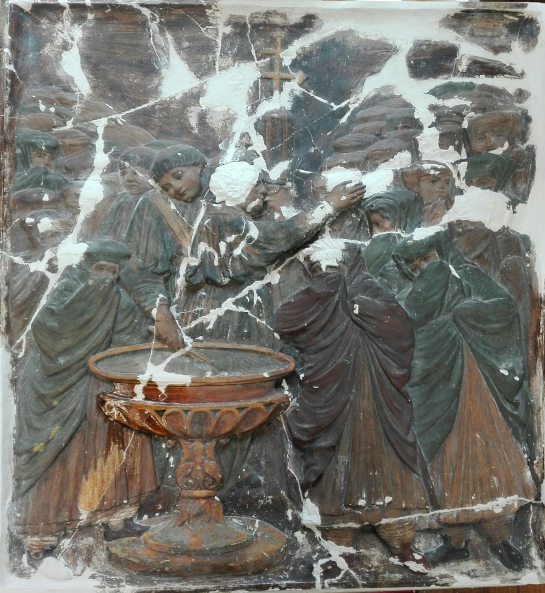 Reverso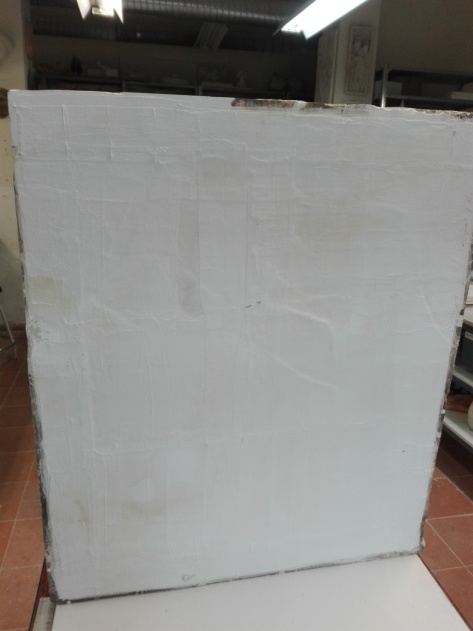 Nombre del objeto:bajorrelieve dorado, estofado y policromadoNombre del objeto:bajorrelieve dorado, estofado y policromadoFotografía:AnversoReversoTítulo, Tema: el bautismo de los conversos (el bautismo de las mujeres moras)Título, Tema: el bautismo de los conversos (el bautismo de las mujeres moras)Fotografía:AnversoReversoAutor:Original: Felipe Bigarny.Copia: anónimo (posiblemente se podría atribuir a Navas Parejo)Fotografía:AnversoReversoFecha:Original: s. XVICopia: s. XXFotografía:AnversoReversoEstilo:renacentistaEstilo:renacentistaFotografía:AnversoReversoMateria y Técnica:Original: Talla en madera policromada             Copia: Yeso (CaCo2) policromadoMateria y Técnica:Original: Talla en madera policromada             Copia: Yeso (CaCo2) policromadoFotografía:AnversoReversoDimensiones: Alto; 84cm   Ancho 71;  cm   Grueso: 0’5 cmDimensiones: Alto; 84cm   Ancho 71;  cm   Grueso: 0’5 cmFotografía:AnversoReversoProcedencia:Original:Retablo mayor de la Capilla Real de GranadaCopia: Escuela de Arte de Granada.Procedencia:Original:Retablo mayor de la Capilla Real de GranadaCopia: Escuela de Arte de Granada.Fotografía:AnversoReversoPropiedad:EAG (copia)Propiedad:EAG (copia)Fotografía:AnversoReversoFecha de entrada en el Taller:noviembre de 2017Fecha de entrada en el Taller:noviembre de 2017Fotografía:AnversoReversoFecha de inicio de la intervención: 05/04/2017Fecha de inicio de la intervención: 05/04/2017Fotografía:AnversoReversoFecha final de la restauración: 10/06/2018Fecha final de la restauración: 10/06/2018Fotografía:AnversoReversoFecha de devolución: Sin determinar Fecha de devolución: Sin determinar Fotografía:AnversoReversoInscripciones: No presentaInscripciones: No presentaFotografía:AnversoReversoDocumentación gráfica: No se adjunta Documentación gráfica: No se adjunta Fotografía:AnversoReversoObservaciones: relieve policromado situadoen el banco del retablo mayor de la capilla real de GranadaObservaciones: relieve policromado situadoen el banco del retablo mayor de la capilla real de GranadaFotografía:AnversoReversoIntervenciones anteriores: SiReintegraciones del soporte con escayola.Aplicación de escayola como refuerzo en reverso del soporte.Aplicación de resina epoxi como refuerzo en roturas. Limpieza del reverso: eliminación de suciedad.Intervenciones anteriores: SiReintegraciones del soporte con escayola.Aplicación de escayola como refuerzo en reverso del soporte.Aplicación de resina epoxi como refuerzo en roturas. Limpieza del reverso: eliminación de suciedad.Intervenciones anteriores: SiReintegraciones del soporte con escayola.Aplicación de escayola como refuerzo en reverso del soporte.Aplicación de resina epoxi como refuerzo en roturas. Limpieza del reverso: eliminación de suciedad.Intervenciones realizadasLimpieza superficial. Reintegraciones del soporte con escayola.Reintegración del soporte con estuco.Eliminación de clavos. Añadido de nuevos elementos de refuerzo (varilla de fibra de vidrio)Intervenciones realizadasLimpieza superficial. Reintegraciones del soporte con escayola.Reintegración del soporte con estuco.Eliminación de clavos. Añadido de nuevos elementos de refuerzo (varilla de fibra de vidrio)Intervenciones realizadasLimpieza superficial. Reintegraciones del soporte con escayola.Reintegración del soporte con estuco.Eliminación de clavos. Añadido de nuevos elementos de refuerzo (varilla de fibra de vidrio)EXAMEN ORGANOLÉPTICO Y DIAGNÓSTICOEXAMEN ORGANOLÉPTICO Y DIAGNÓSTICOEXAMEN ORGANOLÉPTICO Y DIAGNÓSTICOEXAMEN ORGANOLÉPTICO Y DIAGNÓSTICOESTUDIO DEL SOPORTEESTUDIO DEL SOPORTEESTUDIO DEL SOPORTEESTUDIO DEL SOPORTETipo de soporte:escayola(CaCo2)Tipo de soporte:escayola(CaCo2)Deformaciones: roturas: Si.Deformaciones: roturas: Si.Número de piezas:23 Tipo de ensambles: Unión con espigas metálicas, colas acrílicas, colas sintéticas, resinas epoxi.Tipo de ensambles: Unión con espigas metálicas, colas acrílicas, colas sintéticas, resinas epoxi.Tipo de ensambles: Unión con espigas metálicas, colas acrílicas, colas sintéticas, resinas epoxi.Tipo de ensambles: Unión con espigas metálicas, colas acrílicas, colas sintéticas, resinas epoxi.Elementos de refuerzo:fibra de vidrio, arpillera.Elementos de refuerzo:fibra de vidrio, arpillera.Elementos de refuerzo:fibra de vidrio, arpillera.Elementos de refuerzo:fibra de vidrio, arpillera.Inserción de herrajes:no presenta.Inserción de herrajes:no presenta.Inserción de herrajes:no presenta.Inserción de herrajes:no presenta.Estopa, telas: Restos de fibras  vegetales visibles en la parte inferior del relieve.Estopa, telas: Restos de fibras  vegetales visibles en la parte inferior del relieve.Estopa, telas: Restos de fibras  vegetales visibles en la parte inferior del relieve.Estopa, telas: Restos de fibras  vegetales visibles en la parte inferior del relieve.Suciedad: Si. En grietas y fisuras de carácter (orgánico e inorgánico).Suciedad: Si. En grietas y fisuras de carácter (orgánico e inorgánico).Suciedad: Si. En grietas y fisuras de carácter (orgánico e inorgánico).Moho:noMoho:noMoho:noOxido: si, oxido férrico presente en el elemento metálico de refuerzo colocado en la mano que aparece separada del soporte.Oxido: si, oxido férrico presente en el elemento metálico de refuerzo colocado en la mano que aparece separada del soporte.Oxido: si, oxido férrico presente en el elemento metálico de refuerzo colocado en la mano que aparece separada del soporte.Otras alteraciones observadas: Cada pieza presenta un grosor distinto.Fracturas ocasionadas posiblemente de forma accidental por una caída en su manipulación, un embalaje inadecuado o un transporte también inadecuado.Ensamblados mal ejecutados provocando la presencia de desniveles muy visibles con luz rasante.Pérdida de material y policromía, probablemente durante la primera intervención.Otras alteraciones observadas: Cada pieza presenta un grosor distinto.Fracturas ocasionadas posiblemente de forma accidental por una caída en su manipulación, un embalaje inadecuado o un transporte también inadecuado.Ensamblados mal ejecutados provocando la presencia de desniveles muy visibles con luz rasante.Pérdida de material y policromía, probablemente durante la primera intervención.Otras alteraciones observadas: Cada pieza presenta un grosor distinto.Fracturas ocasionadas posiblemente de forma accidental por una caída en su manipulación, un embalaje inadecuado o un transporte también inadecuado.Ensamblados mal ejecutados provocando la presencia de desniveles muy visibles con luz rasante.Pérdida de material y policromía, probablemente durante la primera intervención.Otras alteraciones observadas: Cada pieza presenta un grosor distinto.Fracturas ocasionadas posiblemente de forma accidental por una caída en su manipulación, un embalaje inadecuado o un transporte también inadecuado.Ensamblados mal ejecutados provocando la presencia de desniveles muy visibles con luz rasante.Pérdida de material y policromía, probablemente durante la primera intervención.PROPUESTA DE TRATAMIENTOPROPUESTA DE TRATAMIENTOPROPUESTA DE TRATAMIENTOPROPUESTA DE TRATAMIENTOPROPUESTA DE TRATAMIENTOPROPUESTA DE TRATAMIENTOPROPUESTA DE TRATAMIENTOPROPUESTA DE TRATAMIENTOPROPUESTA DE TRATAMIENTOPROPUESTA DE TRATAMIENTOPROPUESTA DE TRATAMIENTOEnumeración de procesos:Colocación de elementos de refuerzo, espigas.Limpieza. Encolado y relleno de fisuras, orificios, etc. del soporte.Pequeñas reintegraciones  con estuco.Colocación de los fragmentos desprendidos con ayuda de una lupa y herramientas de modelismo. Materiales: lupa con luz blanca, herramientas de modelismo, escayola, estuco y algodón hidrófilo.Propuesta de refuerzo.Elementos de fibra de vidrio  colocados en el reverso salvando los desniveles de las piezas.Propuesta de refuerzo con  marco.Como si se tratase de un marco tradicional de ranura formado por varias piezas de metal, realizamos la propuesta de construir un bastidor cuyo objetivo primordial sea el de favorecer la conservación preventiva, protegiendo los lados del relieve, así como de refuerzo. A la función estética se une la protección lateral y el refuerzo estructural.Un bastidor de metal, de dimensiones superiores al grosor mayor que la planchaEl bastidor tendrá una función de anclaje y protección.Enumeración de procesos:Colocación de elementos de refuerzo, espigas.Limpieza. Encolado y relleno de fisuras, orificios, etc. del soporte.Pequeñas reintegraciones  con estuco.Colocación de los fragmentos desprendidos con ayuda de una lupa y herramientas de modelismo. Materiales: lupa con luz blanca, herramientas de modelismo, escayola, estuco y algodón hidrófilo.Propuesta de refuerzo.Elementos de fibra de vidrio  colocados en el reverso salvando los desniveles de las piezas.Propuesta de refuerzo con  marco.Como si se tratase de un marco tradicional de ranura formado por varias piezas de metal, realizamos la propuesta de construir un bastidor cuyo objetivo primordial sea el de favorecer la conservación preventiva, protegiendo los lados del relieve, así como de refuerzo. A la función estética se une la protección lateral y el refuerzo estructural.Un bastidor de metal, de dimensiones superiores al grosor mayor que la planchaEl bastidor tendrá una función de anclaje y protección.Enumeración de procesos:Colocación de elementos de refuerzo, espigas.Limpieza. Encolado y relleno de fisuras, orificios, etc. del soporte.Pequeñas reintegraciones  con estuco.Colocación de los fragmentos desprendidos con ayuda de una lupa y herramientas de modelismo. Materiales: lupa con luz blanca, herramientas de modelismo, escayola, estuco y algodón hidrófilo.Propuesta de refuerzo.Elementos de fibra de vidrio  colocados en el reverso salvando los desniveles de las piezas.Propuesta de refuerzo con  marco.Como si se tratase de un marco tradicional de ranura formado por varias piezas de metal, realizamos la propuesta de construir un bastidor cuyo objetivo primordial sea el de favorecer la conservación preventiva, protegiendo los lados del relieve, así como de refuerzo. A la función estética se une la protección lateral y el refuerzo estructural.Un bastidor de metal, de dimensiones superiores al grosor mayor que la planchaEl bastidor tendrá una función de anclaje y protección.Enumeración de procesos:Colocación de elementos de refuerzo, espigas.Limpieza. Encolado y relleno de fisuras, orificios, etc. del soporte.Pequeñas reintegraciones  con estuco.Colocación de los fragmentos desprendidos con ayuda de una lupa y herramientas de modelismo. Materiales: lupa con luz blanca, herramientas de modelismo, escayola, estuco y algodón hidrófilo.Propuesta de refuerzo.Elementos de fibra de vidrio  colocados en el reverso salvando los desniveles de las piezas.Propuesta de refuerzo con  marco.Como si se tratase de un marco tradicional de ranura formado por varias piezas de metal, realizamos la propuesta de construir un bastidor cuyo objetivo primordial sea el de favorecer la conservación preventiva, protegiendo los lados del relieve, así como de refuerzo. A la función estética se une la protección lateral y el refuerzo estructural.Un bastidor de metal, de dimensiones superiores al grosor mayor que la planchaEl bastidor tendrá una función de anclaje y protección.Enumeración de procesos:Colocación de elementos de refuerzo, espigas.Limpieza. Encolado y relleno de fisuras, orificios, etc. del soporte.Pequeñas reintegraciones  con estuco.Colocación de los fragmentos desprendidos con ayuda de una lupa y herramientas de modelismo. Materiales: lupa con luz blanca, herramientas de modelismo, escayola, estuco y algodón hidrófilo.Propuesta de refuerzo.Elementos de fibra de vidrio  colocados en el reverso salvando los desniveles de las piezas.Propuesta de refuerzo con  marco.Como si se tratase de un marco tradicional de ranura formado por varias piezas de metal, realizamos la propuesta de construir un bastidor cuyo objetivo primordial sea el de favorecer la conservación preventiva, protegiendo los lados del relieve, así como de refuerzo. A la función estética se une la protección lateral y el refuerzo estructural.Un bastidor de metal, de dimensiones superiores al grosor mayor que la planchaEl bastidor tendrá una función de anclaje y protección.Enumeración de procesos:Colocación de elementos de refuerzo, espigas.Limpieza. Encolado y relleno de fisuras, orificios, etc. del soporte.Pequeñas reintegraciones  con estuco.Colocación de los fragmentos desprendidos con ayuda de una lupa y herramientas de modelismo. Materiales: lupa con luz blanca, herramientas de modelismo, escayola, estuco y algodón hidrófilo.Propuesta de refuerzo.Elementos de fibra de vidrio  colocados en el reverso salvando los desniveles de las piezas.Propuesta de refuerzo con  marco.Como si se tratase de un marco tradicional de ranura formado por varias piezas de metal, realizamos la propuesta de construir un bastidor cuyo objetivo primordial sea el de favorecer la conservación preventiva, protegiendo los lados del relieve, así como de refuerzo. A la función estética se une la protección lateral y el refuerzo estructural.Un bastidor de metal, de dimensiones superiores al grosor mayor que la planchaEl bastidor tendrá una función de anclaje y protección.Enumeración de procesos:Colocación de elementos de refuerzo, espigas.Limpieza. Encolado y relleno de fisuras, orificios, etc. del soporte.Pequeñas reintegraciones  con estuco.Colocación de los fragmentos desprendidos con ayuda de una lupa y herramientas de modelismo. Materiales: lupa con luz blanca, herramientas de modelismo, escayola, estuco y algodón hidrófilo.Propuesta de refuerzo.Elementos de fibra de vidrio  colocados en el reverso salvando los desniveles de las piezas.Propuesta de refuerzo con  marco.Como si se tratase de un marco tradicional de ranura formado por varias piezas de metal, realizamos la propuesta de construir un bastidor cuyo objetivo primordial sea el de favorecer la conservación preventiva, protegiendo los lados del relieve, así como de refuerzo. A la función estética se une la protección lateral y el refuerzo estructural.Un bastidor de metal, de dimensiones superiores al grosor mayor que la planchaEl bastidor tendrá una función de anclaje y protección.Enumeración de procesos:Colocación de elementos de refuerzo, espigas.Limpieza. Encolado y relleno de fisuras, orificios, etc. del soporte.Pequeñas reintegraciones  con estuco.Colocación de los fragmentos desprendidos con ayuda de una lupa y herramientas de modelismo. Materiales: lupa con luz blanca, herramientas de modelismo, escayola, estuco y algodón hidrófilo.Propuesta de refuerzo.Elementos de fibra de vidrio  colocados en el reverso salvando los desniveles de las piezas.Propuesta de refuerzo con  marco.Como si se tratase de un marco tradicional de ranura formado por varias piezas de metal, realizamos la propuesta de construir un bastidor cuyo objetivo primordial sea el de favorecer la conservación preventiva, protegiendo los lados del relieve, así como de refuerzo. A la función estética se une la protección lateral y el refuerzo estructural.Un bastidor de metal, de dimensiones superiores al grosor mayor que la planchaEl bastidor tendrá una función de anclaje y protección.Enumeración de procesos:Colocación de elementos de refuerzo, espigas.Limpieza. Encolado y relleno de fisuras, orificios, etc. del soporte.Pequeñas reintegraciones  con estuco.Colocación de los fragmentos desprendidos con ayuda de una lupa y herramientas de modelismo. Materiales: lupa con luz blanca, herramientas de modelismo, escayola, estuco y algodón hidrófilo.Propuesta de refuerzo.Elementos de fibra de vidrio  colocados en el reverso salvando los desniveles de las piezas.Propuesta de refuerzo con  marco.Como si se tratase de un marco tradicional de ranura formado por varias piezas de metal, realizamos la propuesta de construir un bastidor cuyo objetivo primordial sea el de favorecer la conservación preventiva, protegiendo los lados del relieve, así como de refuerzo. A la función estética se une la protección lateral y el refuerzo estructural.Un bastidor de metal, de dimensiones superiores al grosor mayor que la planchaEl bastidor tendrá una función de anclaje y protección.Enumeración de procesos:Colocación de elementos de refuerzo, espigas.Limpieza. Encolado y relleno de fisuras, orificios, etc. del soporte.Pequeñas reintegraciones  con estuco.Colocación de los fragmentos desprendidos con ayuda de una lupa y herramientas de modelismo. Materiales: lupa con luz blanca, herramientas de modelismo, escayola, estuco y algodón hidrófilo.Propuesta de refuerzo.Elementos de fibra de vidrio  colocados en el reverso salvando los desniveles de las piezas.Propuesta de refuerzo con  marco.Como si se tratase de un marco tradicional de ranura formado por varias piezas de metal, realizamos la propuesta de construir un bastidor cuyo objetivo primordial sea el de favorecer la conservación preventiva, protegiendo los lados del relieve, así como de refuerzo. A la función estética se une la protección lateral y el refuerzo estructural.Un bastidor de metal, de dimensiones superiores al grosor mayor que la planchaEl bastidor tendrá una función de anclaje y protección.Enumeración de procesos:Colocación de elementos de refuerzo, espigas.Limpieza. Encolado y relleno de fisuras, orificios, etc. del soporte.Pequeñas reintegraciones  con estuco.Colocación de los fragmentos desprendidos con ayuda de una lupa y herramientas de modelismo. Materiales: lupa con luz blanca, herramientas de modelismo, escayola, estuco y algodón hidrófilo.Propuesta de refuerzo.Elementos de fibra de vidrio  colocados en el reverso salvando los desniveles de las piezas.Propuesta de refuerzo con  marco.Como si se tratase de un marco tradicional de ranura formado por varias piezas de metal, realizamos la propuesta de construir un bastidor cuyo objetivo primordial sea el de favorecer la conservación preventiva, protegiendo los lados del relieve, así como de refuerzo. A la función estética se une la protección lateral y el refuerzo estructural.Un bastidor de metal, de dimensiones superiores al grosor mayor que la planchaEl bastidor tendrá una función de anclaje y protección.Criterios de intervención:A partir de la investigación preliminar realizada, se ha llegado a conclusiones decisivas para el desarrollo de una correcta propuesta de intervención.Se parte de los principios establecidos a priori para el estudio e intervención del bien mueble. La intervención deberá cumplir unas reglas básicas de respeto del original, el discernimiento de las partes integradas y la compatibilidad y reversibilidad de los materiales empleados. Estudios llevados a cabo a nivel material y técnico, conocimiento histórico-artístico previo, estado de conservación en el momento de llegar al taller y la historia material, han sido los factores que han determinado la línea de actuación.Criterios específicos de intervención.Conservación material de la obra, actuando sobre los procesos de deterioro y respetando su autenticidad mediante la mínima actuación en reintegraciones matericas y cromáticas. Es admisible la introducción de tratamientos puntuales de restauración siempre que sean necesarios para la preservación futura de la obra, su correcta lectura y puesta en valor.El soporte lo componen distintos deterioros, obligando a realizar un tratamiento selectivo.Criterios de intervención:A partir de la investigación preliminar realizada, se ha llegado a conclusiones decisivas para el desarrollo de una correcta propuesta de intervención.Se parte de los principios establecidos a priori para el estudio e intervención del bien mueble. La intervención deberá cumplir unas reglas básicas de respeto del original, el discernimiento de las partes integradas y la compatibilidad y reversibilidad de los materiales empleados. Estudios llevados a cabo a nivel material y técnico, conocimiento histórico-artístico previo, estado de conservación en el momento de llegar al taller y la historia material, han sido los factores que han determinado la línea de actuación.Criterios específicos de intervención.Conservación material de la obra, actuando sobre los procesos de deterioro y respetando su autenticidad mediante la mínima actuación en reintegraciones matericas y cromáticas. Es admisible la introducción de tratamientos puntuales de restauración siempre que sean necesarios para la preservación futura de la obra, su correcta lectura y puesta en valor.El soporte lo componen distintos deterioros, obligando a realizar un tratamiento selectivo.Criterios de intervención:A partir de la investigación preliminar realizada, se ha llegado a conclusiones decisivas para el desarrollo de una correcta propuesta de intervención.Se parte de los principios establecidos a priori para el estudio e intervención del bien mueble. La intervención deberá cumplir unas reglas básicas de respeto del original, el discernimiento de las partes integradas y la compatibilidad y reversibilidad de los materiales empleados. Estudios llevados a cabo a nivel material y técnico, conocimiento histórico-artístico previo, estado de conservación en el momento de llegar al taller y la historia material, han sido los factores que han determinado la línea de actuación.Criterios específicos de intervención.Conservación material de la obra, actuando sobre los procesos de deterioro y respetando su autenticidad mediante la mínima actuación en reintegraciones matericas y cromáticas. Es admisible la introducción de tratamientos puntuales de restauración siempre que sean necesarios para la preservación futura de la obra, su correcta lectura y puesta en valor.El soporte lo componen distintos deterioros, obligando a realizar un tratamiento selectivo.Criterios de intervención:A partir de la investigación preliminar realizada, se ha llegado a conclusiones decisivas para el desarrollo de una correcta propuesta de intervención.Se parte de los principios establecidos a priori para el estudio e intervención del bien mueble. La intervención deberá cumplir unas reglas básicas de respeto del original, el discernimiento de las partes integradas y la compatibilidad y reversibilidad de los materiales empleados. Estudios llevados a cabo a nivel material y técnico, conocimiento histórico-artístico previo, estado de conservación en el momento de llegar al taller y la historia material, han sido los factores que han determinado la línea de actuación.Criterios específicos de intervención.Conservación material de la obra, actuando sobre los procesos de deterioro y respetando su autenticidad mediante la mínima actuación en reintegraciones matericas y cromáticas. Es admisible la introducción de tratamientos puntuales de restauración siempre que sean necesarios para la preservación futura de la obra, su correcta lectura y puesta en valor.El soporte lo componen distintos deterioros, obligando a realizar un tratamiento selectivo.Criterios de intervención:A partir de la investigación preliminar realizada, se ha llegado a conclusiones decisivas para el desarrollo de una correcta propuesta de intervención.Se parte de los principios establecidos a priori para el estudio e intervención del bien mueble. La intervención deberá cumplir unas reglas básicas de respeto del original, el discernimiento de las partes integradas y la compatibilidad y reversibilidad de los materiales empleados. Estudios llevados a cabo a nivel material y técnico, conocimiento histórico-artístico previo, estado de conservación en el momento de llegar al taller y la historia material, han sido los factores que han determinado la línea de actuación.Criterios específicos de intervención.Conservación material de la obra, actuando sobre los procesos de deterioro y respetando su autenticidad mediante la mínima actuación en reintegraciones matericas y cromáticas. Es admisible la introducción de tratamientos puntuales de restauración siempre que sean necesarios para la preservación futura de la obra, su correcta lectura y puesta en valor.El soporte lo componen distintos deterioros, obligando a realizar un tratamiento selectivo.Criterios de intervención:A partir de la investigación preliminar realizada, se ha llegado a conclusiones decisivas para el desarrollo de una correcta propuesta de intervención.Se parte de los principios establecidos a priori para el estudio e intervención del bien mueble. La intervención deberá cumplir unas reglas básicas de respeto del original, el discernimiento de las partes integradas y la compatibilidad y reversibilidad de los materiales empleados. Estudios llevados a cabo a nivel material y técnico, conocimiento histórico-artístico previo, estado de conservación en el momento de llegar al taller y la historia material, han sido los factores que han determinado la línea de actuación.Criterios específicos de intervención.Conservación material de la obra, actuando sobre los procesos de deterioro y respetando su autenticidad mediante la mínima actuación en reintegraciones matericas y cromáticas. Es admisible la introducción de tratamientos puntuales de restauración siempre que sean necesarios para la preservación futura de la obra, su correcta lectura y puesta en valor.El soporte lo componen distintos deterioros, obligando a realizar un tratamiento selectivo.Criterios de intervención:A partir de la investigación preliminar realizada, se ha llegado a conclusiones decisivas para el desarrollo de una correcta propuesta de intervención.Se parte de los principios establecidos a priori para el estudio e intervención del bien mueble. La intervención deberá cumplir unas reglas básicas de respeto del original, el discernimiento de las partes integradas y la compatibilidad y reversibilidad de los materiales empleados. Estudios llevados a cabo a nivel material y técnico, conocimiento histórico-artístico previo, estado de conservación en el momento de llegar al taller y la historia material, han sido los factores que han determinado la línea de actuación.Criterios específicos de intervención.Conservación material de la obra, actuando sobre los procesos de deterioro y respetando su autenticidad mediante la mínima actuación en reintegraciones matericas y cromáticas. Es admisible la introducción de tratamientos puntuales de restauración siempre que sean necesarios para la preservación futura de la obra, su correcta lectura y puesta en valor.El soporte lo componen distintos deterioros, obligando a realizar un tratamiento selectivo.Criterios de intervención:A partir de la investigación preliminar realizada, se ha llegado a conclusiones decisivas para el desarrollo de una correcta propuesta de intervención.Se parte de los principios establecidos a priori para el estudio e intervención del bien mueble. La intervención deberá cumplir unas reglas básicas de respeto del original, el discernimiento de las partes integradas y la compatibilidad y reversibilidad de los materiales empleados. Estudios llevados a cabo a nivel material y técnico, conocimiento histórico-artístico previo, estado de conservación en el momento de llegar al taller y la historia material, han sido los factores que han determinado la línea de actuación.Criterios específicos de intervención.Conservación material de la obra, actuando sobre los procesos de deterioro y respetando su autenticidad mediante la mínima actuación en reintegraciones matericas y cromáticas. Es admisible la introducción de tratamientos puntuales de restauración siempre que sean necesarios para la preservación futura de la obra, su correcta lectura y puesta en valor.El soporte lo componen distintos deterioros, obligando a realizar un tratamiento selectivo.Criterios de intervención:A partir de la investigación preliminar realizada, se ha llegado a conclusiones decisivas para el desarrollo de una correcta propuesta de intervención.Se parte de los principios establecidos a priori para el estudio e intervención del bien mueble. La intervención deberá cumplir unas reglas básicas de respeto del original, el discernimiento de las partes integradas y la compatibilidad y reversibilidad de los materiales empleados. Estudios llevados a cabo a nivel material y técnico, conocimiento histórico-artístico previo, estado de conservación en el momento de llegar al taller y la historia material, han sido los factores que han determinado la línea de actuación.Criterios específicos de intervención.Conservación material de la obra, actuando sobre los procesos de deterioro y respetando su autenticidad mediante la mínima actuación en reintegraciones matericas y cromáticas. Es admisible la introducción de tratamientos puntuales de restauración siempre que sean necesarios para la preservación futura de la obra, su correcta lectura y puesta en valor.El soporte lo componen distintos deterioros, obligando a realizar un tratamiento selectivo.Criterios de intervención:A partir de la investigación preliminar realizada, se ha llegado a conclusiones decisivas para el desarrollo de una correcta propuesta de intervención.Se parte de los principios establecidos a priori para el estudio e intervención del bien mueble. La intervención deberá cumplir unas reglas básicas de respeto del original, el discernimiento de las partes integradas y la compatibilidad y reversibilidad de los materiales empleados. Estudios llevados a cabo a nivel material y técnico, conocimiento histórico-artístico previo, estado de conservación en el momento de llegar al taller y la historia material, han sido los factores que han determinado la línea de actuación.Criterios específicos de intervención.Conservación material de la obra, actuando sobre los procesos de deterioro y respetando su autenticidad mediante la mínima actuación en reintegraciones matericas y cromáticas. Es admisible la introducción de tratamientos puntuales de restauración siempre que sean necesarios para la preservación futura de la obra, su correcta lectura y puesta en valor.El soporte lo componen distintos deterioros, obligando a realizar un tratamiento selectivo.Criterios de intervención:A partir de la investigación preliminar realizada, se ha llegado a conclusiones decisivas para el desarrollo de una correcta propuesta de intervención.Se parte de los principios establecidos a priori para el estudio e intervención del bien mueble. La intervención deberá cumplir unas reglas básicas de respeto del original, el discernimiento de las partes integradas y la compatibilidad y reversibilidad de los materiales empleados. Estudios llevados a cabo a nivel material y técnico, conocimiento histórico-artístico previo, estado de conservación en el momento de llegar al taller y la historia material, han sido los factores que han determinado la línea de actuación.Criterios específicos de intervención.Conservación material de la obra, actuando sobre los procesos de deterioro y respetando su autenticidad mediante la mínima actuación en reintegraciones matericas y cromáticas. Es admisible la introducción de tratamientos puntuales de restauración siempre que sean necesarios para la preservación futura de la obra, su correcta lectura y puesta en valor.El soporte lo componen distintos deterioros, obligando a realizar un tratamiento selectivo.TRATAMIENTOS REALIZADOSTRATAMIENTOS REALIZADOSTRATAMIENTOS REALIZADOSTRATAMIENTOS REALIZADOSTRATAMIENTOS REALIZADOSTRATAMIENTOS REALIZADOSTRATAMIENTOS REALIZADOSTRATAMIENTOS REALIZADOSTRATAMIENTOS REALIZADOSTRATAMIENTOS REALIZADOSTRATAMIENTOS REALIZADOSINTERVENCION EN EL SOPORTEINTERVENCION EN EL SOPORTEINTERVENCION EN EL SOPORTEINTERVENCION EN EL SOPORTEINTERVENCION EN EL SOPORTEINTERVENCION EN EL SOPORTEINTERVENCION EN EL SOPORTEINTERVENCION EN EL SOPORTEINTERVENCION EN EL SOPORTEINTERVENCION EN EL SOPORTEINTERVENCION EN EL SOPORTEDesmontaje: NoDesmontaje: NoDesmontaje: NoDesmontaje: NoTransporte: Si Transporte: Si Transporte: Si Embalaje: SiEmbalaje: SiEmbalaje: SiEmbalaje: SiELIMINACIÓN DE ELEMENTOSELIMINACIÓN DE ELEMENTOSELIMINACIÓN DE ELEMENTOSClavos: Si. Clavos: Si. Clavos: Si. Añadidos: Si, más de 20Añadidos: Si, más de 20Añadidos: Si, más de 20Añadidos: Si, más de 20Otros: una espigaConsolidación: No Consolidación: No Consolidación: No Consolidación: No Consolidación: No Encolado de separaciones: Si Encolado de separaciones: Si Encolado de separaciones: Si Encolado de separaciones: Si Encolado de separaciones: Si Encolado de separaciones: Si Realización de Injertos: SiRealización de Injertos: SiRealización de Injertos: SiRealización de Injertos: SiRealización de Injertos: SiOtros: Refuerzo del reverso con fibra de vidrioOtros: Refuerzo del reverso con fibra de vidrioOtros: Refuerzo del reverso con fibra de vidrioOtros: Refuerzo del reverso con fibra de vidrioOtros: Refuerzo del reverso con fibra de vidrioOtros: Refuerzo del reverso con fibra de vidrioMateriales utilizados: Escayola, adhesivo de acetato de polivinilo, Maquinaria y herramientas utilizados:Fresadora, sierra mecánica, formones, gubias, martillos, escalpelo, gatos, micro taladro, pinceles, jeringuilla……Materiales utilizados: Escayola, adhesivo de acetato de polivinilo, Maquinaria y herramientas utilizados:Fresadora, sierra mecánica, formones, gubias, martillos, escalpelo, gatos, micro taladro, pinceles, jeringuilla……Materiales utilizados: Escayola, adhesivo de acetato de polivinilo, Maquinaria y herramientas utilizados:Fresadora, sierra mecánica, formones, gubias, martillos, escalpelo, gatos, micro taladro, pinceles, jeringuilla……Materiales utilizados: Escayola, adhesivo de acetato de polivinilo, Maquinaria y herramientas utilizados:Fresadora, sierra mecánica, formones, gubias, martillos, escalpelo, gatos, micro taladro, pinceles, jeringuilla……Materiales utilizados: Escayola, adhesivo de acetato de polivinilo, Maquinaria y herramientas utilizados:Fresadora, sierra mecánica, formones, gubias, martillos, escalpelo, gatos, micro taladro, pinceles, jeringuilla……Materiales utilizados: Escayola, adhesivo de acetato de polivinilo, Maquinaria y herramientas utilizados:Fresadora, sierra mecánica, formones, gubias, martillos, escalpelo, gatos, micro taladro, pinceles, jeringuilla……Materiales utilizados: Escayola, adhesivo de acetato de polivinilo, Maquinaria y herramientas utilizados:Fresadora, sierra mecánica, formones, gubias, martillos, escalpelo, gatos, micro taladro, pinceles, jeringuilla……Materiales utilizados: Escayola, adhesivo de acetato de polivinilo, Maquinaria y herramientas utilizados:Fresadora, sierra mecánica, formones, gubias, martillos, escalpelo, gatos, micro taladro, pinceles, jeringuilla……Materiales utilizados: Escayola, adhesivo de acetato de polivinilo, Maquinaria y herramientas utilizados:Fresadora, sierra mecánica, formones, gubias, martillos, escalpelo, gatos, micro taladro, pinceles, jeringuilla……Materiales utilizados: Escayola, adhesivo de acetato de polivinilo, Maquinaria y herramientas utilizados:Fresadora, sierra mecánica, formones, gubias, martillos, escalpelo, gatos, micro taladro, pinceles, jeringuilla……Materiales utilizados: Escayola, adhesivo de acetato de polivinilo, Maquinaria y herramientas utilizados:Fresadora, sierra mecánica, formones, gubias, martillos, escalpelo, gatos, micro taladro, pinceles, jeringuilla……Método utilizadoMétodo utilizadoMétodo utilizadoMétodo utilizadoMétodo utilizadoMétodo utilizadoMétodo utilizadoMétodo utilizadoMateriales utilizadosMateriales utilizadosDesmontaje de elementos de sujeción y refuerzoEliminación de puntilla añadida, encontradas en el relieve.Eliminación de puntilla añadida, encontradas en el relieve.Eliminación de puntilla añadida, encontradas en el relieve.Eliminación de puntilla añadida, encontradas en el relieve.Eliminación de puntilla añadida, encontradas en el relieve.Eliminación de puntilla añadida, encontradas en el relieve.Eliminación de puntilla añadida, encontradas en el relieve.Eliminación de puntilla añadida, encontradas en el relieve.Tenazas, microtaladroTenazas, microtaladroLimpieza del relieveLimpieza en seco de los depósitos de suciedad y materiales añadidos como resina epoxi y escayola, depositados en grietas, fisuras, orificios, entre otros. Limpieza en seco de los depósitos de suciedad y materiales añadidos como resina epoxi y escayola, depositados en grietas, fisuras, orificios, entre otros. Limpieza en seco de los depósitos de suciedad y materiales añadidos como resina epoxi y escayola, depositados en grietas, fisuras, orificios, entre otros. Limpieza en seco de los depósitos de suciedad y materiales añadidos como resina epoxi y escayola, depositados en grietas, fisuras, orificios, entre otros. Limpieza en seco de los depósitos de suciedad y materiales añadidos como resina epoxi y escayola, depositados en grietas, fisuras, orificios, entre otros. Limpieza en seco de los depósitos de suciedad y materiales añadidos como resina epoxi y escayola, depositados en grietas, fisuras, orificios, entre otros. Limpieza en seco de los depósitos de suciedad y materiales añadidos como resina epoxi y escayola, depositados en grietas, fisuras, orificios, entre otros. Limpieza en seco de los depósitos de suciedad y materiales añadidos como resina epoxi y escayola, depositados en grietas, fisuras, orificios, entre otros. Bisturí, escalpelo y herramientas  de modelismoBisturí, escalpelo y herramientas  de modelismoEncolado y relleno de fisuras, orificios, etc. del soporteEncolado y relleno de las pequeñas fisuras, orificios y zonas debilitadas, aplicándolo yeso con espátula y jeringuilla. Encolado y relleno de las pequeñas fisuras, orificios y zonas debilitadas, aplicándolo yeso con espátula y jeringuilla. Encolado y relleno de las pequeñas fisuras, orificios y zonas debilitadas, aplicándolo yeso con espátula y jeringuilla. Encolado y relleno de las pequeñas fisuras, orificios y zonas debilitadas, aplicándolo yeso con espátula y jeringuilla. Encolado y relleno de las pequeñas fisuras, orificios y zonas debilitadas, aplicándolo yeso con espátula y jeringuilla. Encolado y relleno de las pequeñas fisuras, orificios y zonas debilitadas, aplicándolo yeso con espátula y jeringuilla. Encolado y relleno de las pequeñas fisuras, orificios y zonas debilitadas, aplicándolo yeso con espátula y jeringuilla. Encolado y relleno de las pequeñas fisuras, orificios y zonas debilitadas, aplicándolo yeso con espátula y jeringuilla. Adhesivo, escayola Adhesivo, escayola Reconstrucción del relieveSe coloca un poco de fenol para evitar la proliferación de hongos, reintegramos matéricamente.Se coloca un poco de fenol para evitar la proliferación de hongos, reintegramos matéricamente.Se coloca un poco de fenol para evitar la proliferación de hongos, reintegramos matéricamente.Se coloca un poco de fenol para evitar la proliferación de hongos, reintegramos matéricamente.Se coloca un poco de fenol para evitar la proliferación de hongos, reintegramos matéricamente.Se coloca un poco de fenol para evitar la proliferación de hongos, reintegramos matéricamente.Se coloca un poco de fenol para evitar la proliferación de hongos, reintegramos matéricamente.Se coloca un poco de fenol para evitar la proliferación de hongos, reintegramos matéricamente.Gatos de presión. Gubia semiplano, bisturí y lijaGatos de presión. Gubia semiplano, bisturí y lijaINTERVENCION EN LA CAPA PICTORICA Y SUPERFICIAL INTERVENCION EN LA CAPA PICTORICA Y SUPERFICIAL INTERVENCION EN LA CAPA PICTORICA Y SUPERFICIAL INTERVENCION EN LA CAPA PICTORICA Y SUPERFICIAL INTERVENCION EN LA CAPA PICTORICA Y SUPERFICIAL INTERVENCION EN LA CAPA PICTORICA Y SUPERFICIAL INTERVENCION EN LA CAPA PICTORICA Y SUPERFICIAL INTERVENCION EN LA CAPA PICTORICA Y SUPERFICIAL INTERVENCION EN LA CAPA PICTORICA Y SUPERFICIAL INTERVENCION EN LA CAPA PICTORICA Y SUPERFICIAL INTERVENCION EN LA CAPA PICTORICA Y SUPERFICIAL Método utilizadoMétodo utilizadoMétodo utilizadoMétodo utilizadoMétodo utilizadoMétodo utilizadoMateriales utilizadosMateriales utilizadosMateriales utilizadosReintegración cromática.Reintegración cromática.Reintegración cromática con la técnica de puntillismo y rigatino.Se refresca la zona con Wite-Spirit para controlar el tono de la reintegración.Se aplica barniz rebajado al 50% en Wite-SpiritReintegración cromática con la técnica de puntillismo y rigatino.Se refresca la zona con Wite-Spirit para controlar el tono de la reintegración.Se aplica barniz rebajado al 50% en Wite-SpiritReintegración cromática con la técnica de puntillismo y rigatino.Se refresca la zona con Wite-Spirit para controlar el tono de la reintegración.Se aplica barniz rebajado al 50% en Wite-SpiritReintegración cromática con la técnica de puntillismo y rigatino.Se refresca la zona con Wite-Spirit para controlar el tono de la reintegración.Se aplica barniz rebajado al 50% en Wite-SpiritReintegración cromática con la técnica de puntillismo y rigatino.Se refresca la zona con Wite-Spirit para controlar el tono de la reintegración.Se aplica barniz rebajado al 50% en Wite-SpiritReintegración cromática con la técnica de puntillismo y rigatino.Se refresca la zona con Wite-Spirit para controlar el tono de la reintegración.Se aplica barniz rebajado al 50% en Wite-SpiritAcuarela y pincel. Acuarela y pincel. Acuarela y pincel. RECOMENDACIONES DE CONDICIONES AMBIENTALES DE CONSERVACIONRECOMENDACIONES DE CONDICIONES AMBIENTALES DE CONSERVACIONRECOMENDACIONES DE CONDICIONES AMBIENTALES DE CONSERVACIONRECOMENDACIONES DE CONDICIONES AMBIENTALES DE CONSERVACIONRECOMENDACIONES DE CONDICIONES AMBIENTALES DE CONSERVACIONRECOMENDACIONES DE CONDICIONES AMBIENTALES DE CONSERVACIONRECOMENDACIONES DE CONDICIONES AMBIENTALES DE CONSERVACIONRECOMENDACIONES DE CONDICIONES AMBIENTALES DE CONSERVACIONRECOMENDACIONES DE CONDICIONES AMBIENTALES DE CONSERVACIONRECOMENDACIONES DE CONDICIONES AMBIENTALES DE CONSERVACIONRECOMENDACIONES DE CONDICIONES AMBIENTALES DE CONSERVACIONTemperatura: 20-250 CTemperatura: 20-250 CTemperatura: 20-250 CTemperatura: 20-250 CHumedad Relativa: 45%Humedad Relativa: 45%Humedad Relativa: 45%Iluminación: 50 lux máx. Iluminación: 50 lux máx. Iluminación: 50 lux máx. Iluminación: 50 lux máx. 